UiTMKDH/HEA/UPA/01/2018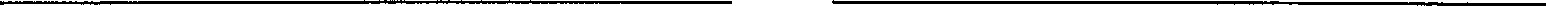 	TANDATANGAN PEMOHON	TANDATANGAN PENGGANTITARIKH PERMOHONAN :*PERMOHONAN HENDAKLAH DIBUAT SELEWAT-LEWATNYA 3 HARI SEBELUM TARIKHPEPERIKSAAN UNTUK TINDAKAN UNIT PENILAIAN AKADEMIKPERMOHONAN DILULUSKAN 1 TIDAK DILULUSKAN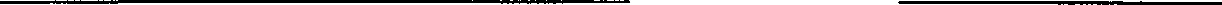 	PENGERUSI 1 TIMB. PEPERIKSAAN	TARIKHUNIVERSITITEKNOLOGIMARAUNIVERSITITEKNOLOGIMARAUNIVERSITITEKNOLOGIMARAUNIVERSITITEKNOLOGIMARAUNIT PENILAIAN AKADEMIK  BAHAGIAN HAL EHWAL AKADEMIK UiTM CAWANGAN KEDAHBORANG PERMOHONANPERTUKARAN PENGAWAS PEPERIKSAANUNIT PENILAIAN AKADEMIK  BAHAGIAN HAL EHWAL AKADEMIK UiTM CAWANGAN KEDAHBORANG PERMOHONANPERTUKARAN PENGAWAS PEPERIKSAANUNIT PENILAIAN AKADEMIK  BAHAGIAN HAL EHWAL AKADEMIK UiTM CAWANGAN KEDAHBORANG PERMOHONANPERTUKARAN PENGAWAS PEPERIKSAANUNIT PENILAIAN AKADEMIK  BAHAGIAN HAL EHWAL AKADEMIK UiTM CAWANGAN KEDAHBORANG PERMOHONANPERTUKARAN PENGAWAS PEPERIKSAANUNIT PENILAIAN AKADEMIK  BAHAGIAN HAL EHWAL AKADEMIK UiTM CAWANGAN KEDAHBORANG PERMOHONANPERTUKARAN PENGAWAS PEPERIKSAANUNIT PENILAIAN AKADEMIK  BAHAGIAN HAL EHWAL AKADEMIK UiTM CAWANGAN KEDAHBORANG PERMOHONANPERTUKARAN PENGAWAS PEPERIKSAANUNIT PENILAIAN AKADEMIK  BAHAGIAN HAL EHWAL AKADEMIK UiTM CAWANGAN KEDAHBORANG PERMOHONANPERTUKARAN PENGAWAS PEPERIKSAANPEPERIKSAAN		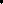 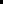 PEPERIKSAAN		PEPERIKSAAN		PEPERIKSAAN			TAHUN		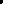 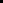 	TAHUN			TAHUN			TAHUN			TAHUN		JADUAL PENGAWASAN (PEMOHON)JADUAL PENGAWASAN (PEMOHON)JADUAL PENGAWASAN (PEMOHON)JADUAL PENGAWASAN (PEMOHON)JADUAL PENGAWASAN (PENGGANTI)JADUAL PENGAWASAN (PENGGANTI)JADUAL PENGAWASAN (PENGGANTI)JADUAL PENGAWASAN (PENGGANTI)JADUAL PENGAWASAN (PENGGANTI)TarikhTarikhTarikhTarikhMasaMasaMasaMasaTempa*Tempa*Tempa*TempatNamaPengawasAsalNamaPengawasAsalNamaPengawasAsalNama PengawasAsalNamaPengawasBaruNamaPengawasBaruNamaPengawasBaruNamaPengawasPengawasPengawasPengawasKetua pengaWOSNo. TelefonNo. TelefonNo. TelefonNo. TelefonNo.BilikNo.BilikNo.BilikNo.Bilik